RESULTADO – TOMADA DE PREÇON° 20221811TP32168HEMUO Instituto de Gestão e Humanização – IGH, entidade de direito privado e sem fins lucrativos, classificadocomo Organização Social, vem tornar público o resultado da Tomada de Preços, com a finalidade deadquirir bens, insumos e serviços para o HEMU - Hospital Estadual da Mulher, com endereço à Rua R-7, S/N, Setor Oeste, Goiânia, CEP: 74.125-090.Bionexo do Brasil LtdaRelatório emitido em 12/12/2022 19:14CompradorIGH - HEMU - Hospital Estadual da Mulher (11.858.570/0002-14)AV. PERIMETRAL, ESQUINA C/ RUA R7, SN - SETOR COIMBRA - GOIÂNIA, GO CEP: 74.530-020Relação de Itens (Confirmação)Pedido de Cotação : 254784339COTAÇÃO Nº 32168 - MATERIAL DE MANUTENÇÃO HEMU NOV/2022Frete PróprioObservações: *PAGAMENTO: Somente a prazo e por meio de depósito em conta PJ do fornecedor. *FRETE: Só serão aceitas propostas com frete CIF epara entrega no endereço: RUA R7 C/ AV PERIMETRAL, SETOR COIMBRA, Goiânia/GO CEP: 74.530-020, dia e horário especificado. *CERTIDÕES: AsCertidões Municipal, Estadual de Goiás, Federal, FGTS e Trabalhista devem estar regulares desde a data da emissão da proposta até a data dopagamento. *REGULAMENTO: O processo de compras obedecerá ao Regulamento de Compras do IGH, prevalecendo este em relação a estes termosem caso de divergência.Tipo de Cotação: Cotação NormalFornecedor : Todos os FornecedoresData de Confirmação : TodasFaturamentoMínimoValidade daPropostaCondições dePagamentoFornecedorPrazo de EntregaFrete ObservaçõesCirurgica Goiania EireliGOIÂNIA - GOMarcelo Simoes Gusmao - (62)4 dias apósconfirmação12R$ 500,0000R$ 200,000027/11/202205/12/202230 ddl28 ddlCIFCIFnullnull99161-4121diretor@cirurgicagoiania.com.brMais informaçõesMarlene Custodia De AraujoLagaresGOIÂNIA - GO5 dias apósconfirmaçãoEvando Lagares - (62) 3942-5787americacomercialservicos@gmail.comMais informaçõesProgramaçãode EntregaPreçoUnitário FábricaPreçoValorTotalProdutoCódigoFabricanteEmbalagem Fornecedor Comentário JustificativaRent(%) QuantidadeUsuárioRosana DeOliveiraMouraCORREIA DETRANSMISSAOAX-75  -EUROBELT -EUROBELTCirurgicaGoianiaEireliR$R$R$285,60001CORREIA DE TRANSMISSAO AX-75 62976-UNDUNDUNDnullnullnull-4 Unidade71,4000 0,000029/11/202215:28ELEMENTOCOALESCENTEPARA FILTROSCHULZ/MODELO:FS0125/CLASSE:U -Rosana DeOliveiraMouraELEMENTO COALESCENTE PARAFILTRO SCHULZ/MODELO CLASSEU -> ELEMENTO COALESCENTEPARA FILTRO SCHULZ/MODELO:FS0125/CLASSE: UFornecedoresnão atingemCirurgicaGoianiaEireliR$R$R$450,00004644702--1 Unidadefaturamento 450,0000 0,0000mínimo;29/11/202215:28ARCOMPRIMIDO -ARCOMPRIMIDORosana DeOliveiraMouraFILTRO DE AR UAFornecedoresnão atingemCirurgicaGoianiaEireli184  -R$R$R$320,0000FILTRO DE AR UA 184573912 UnidadeARCOMPRIMIDO -ARCOMPRIMIDOfaturamento 160,0000 0,0000mínimo;29/11/202215:28TotalParcial:R$7.01.055,6000Total de Itens da Cotação: 7Total de Itens Impressos: 3Programaçãode EntregaPreçoUnitário FábricaPreçoValorTotalProdutoCódigoFabricanteEmbalagem Fornecedor Comentário JustificativaRent(%) QuantidadeUsuárioRosana DeOliveiraMouraELEMENTO COALESCENTE PARAFILTRO SCHULZ/MODELO CLASSEC -> ELEMENTO COALESCENTEPARA FILTRO SCHULZ/MODELO:FS0125/CLASSE:CELEMENTOCOALESCENTEPARA FILTROCLASSE:C - MANMarleneCustodia DeAraujoLagaresR$R$R$164,6000235744704----AVULSAAVULSAAVULSAAVULSAnullnullnullnull---1 Unidade164,6000 0,000029/11/202215:28ELEMENTO COALESCENTE PARAFILTRO SCHULZ/MODELO CLASSEH -> ELEMENTO COALESCENTEPARA FILTROSCHULZ/MODELO:FS0125/CLASSE:HRosana DeOliveiraMouraELEMENTOCOALESCENTEPARA FILTROCLASSE  H - MANMarleneCustodia DeAraujoR$R$R$144,00004470357393573921 Unidade2 Unidade144,0000 0,0000Lagares29/11/202215:28Rosana DeOliveiraMouraMarleneCustodia DeAraujoELEMENTOSEPARADORFSBS5 - MANR$R$R$932,0000ELEMENTO SEPARADOR FSBS5FILTRO DE OLEO PSH 962466,0000 0,0000Lagares29/11/202215:28Rosana DeOliveiraMouraMarleneCustodia DeAraujoFornecedoresnão atingemFILTRO DE OLEOPSH 962 - MANR$R$R$932,00002 Unidadefaturamento 466,0000 0,0000mínimo;Lagares29/11/202215:28TotalParcial:R$6.02.172,6000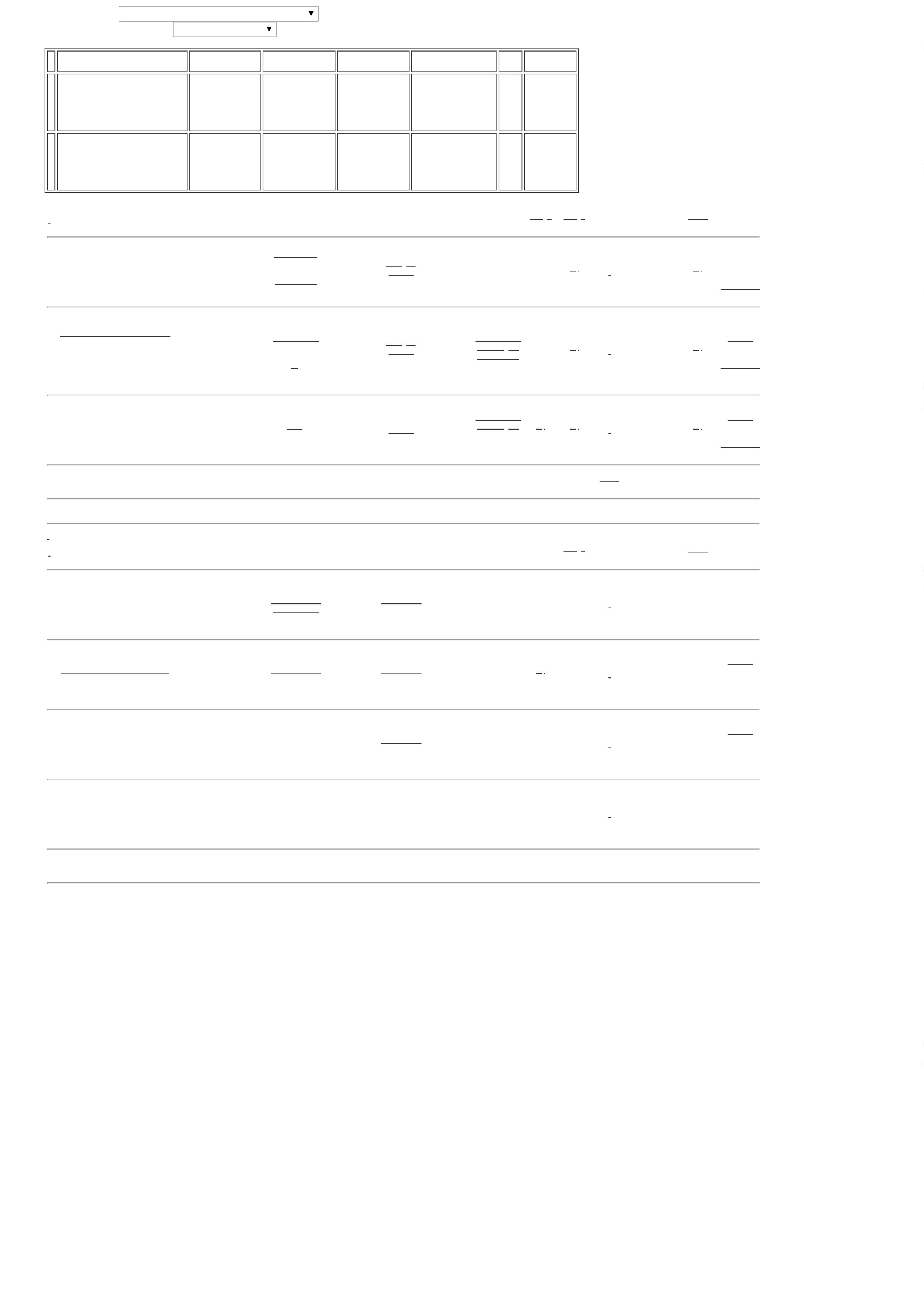 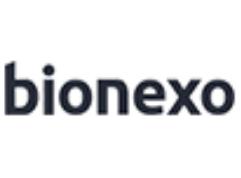 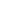 Total de Itens da Cotação: 7Total de Itens Impressos: 4TotalGeral:R$13.03.228,2000Clique aqui para geração de relatório completo com quebra de página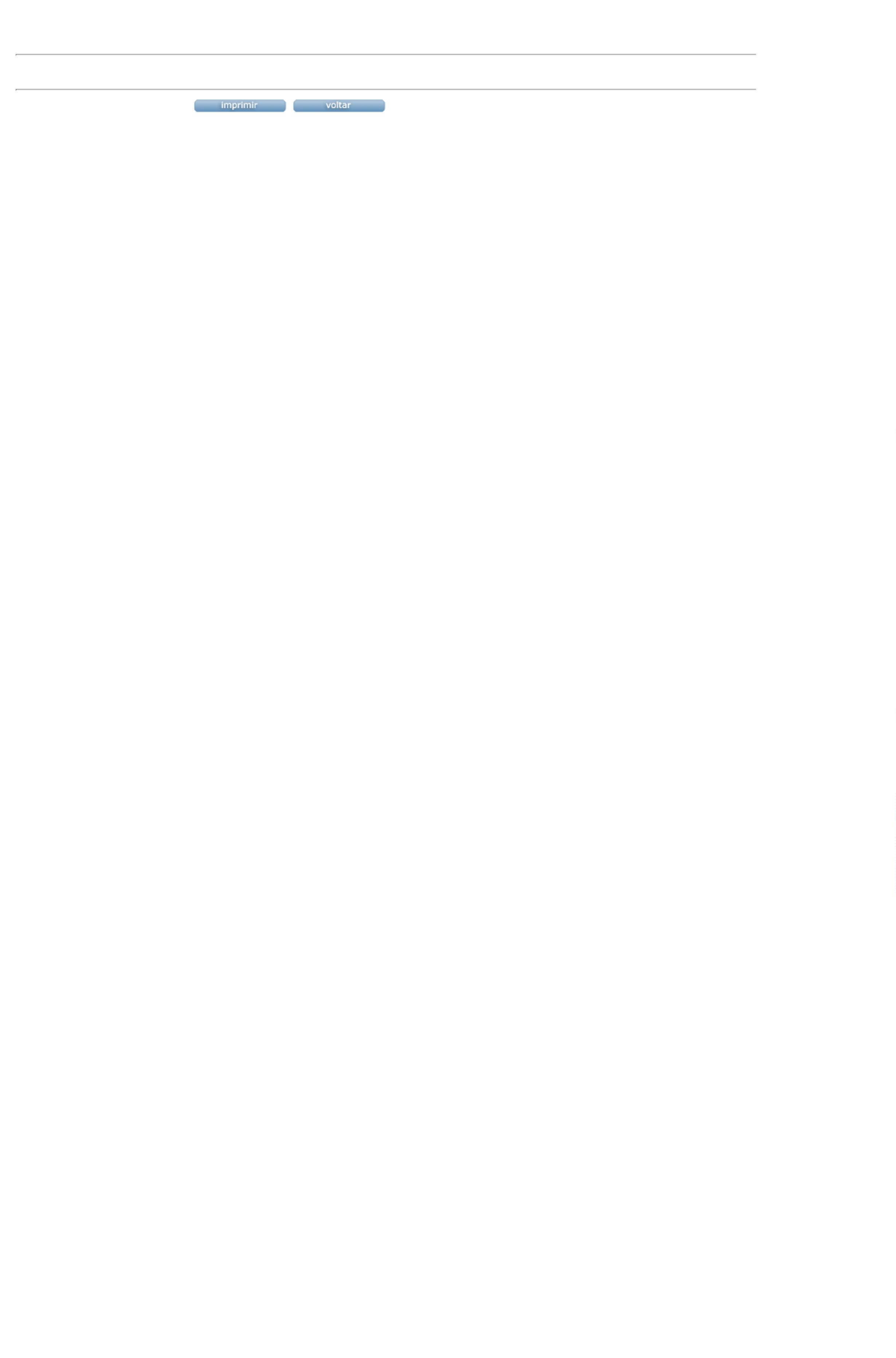 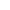 